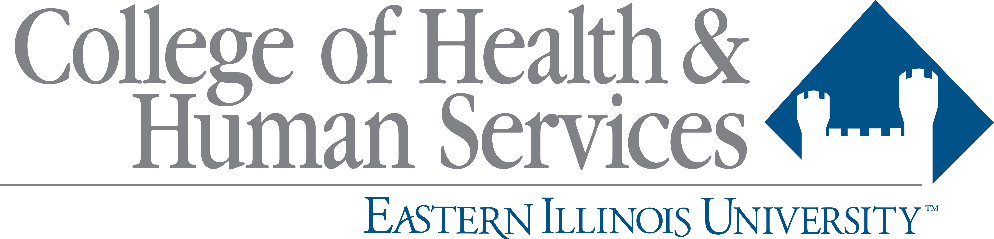 The CHHS Faculty Research/Creative Activity GrantThe CHHS Faculty Research/Creative Activity Grant funds projects for research and creative activity.  Funds are available for commodities, contractual services, equipment, travel, and student help related to the project. No personnel services dollars are available. Applicants must adhere to the guidelines set forth by the Institutional Review Board for Humans in Research and Teaching.The CHHS Research Committee will conduct the vetting process.Two awards may be granted in the amount of $500 each (subject to available funds).RequirementsFull time faculty in the College of Health and Human Services.Submission of a two-page, typed description of the project or activity, including special equipment or materials needed, along with an estimated total cost of the project or activity.Funds must be encumbered by May 30, 2019.Funds must be spent by June 30, 2019.The following criteria serve as a guide for evaluation of the grant applications:Quality of results of an applicant’s current research/creative activity initiative to be completed or continued;Potential for the research/creative activity initiative or work to actively engage students; Value of the proposed research/creative activity initiative or work to the University, the college, the school/department and its programs and students;Research or work contributing to integrative learning for students; For proposals of approximately equal merit, preference will be given to applicants who have not received a prior CHHS research grant.Completed application includes: (Two pages, Word document)Title of ProjectIntroduction/BackgroundPurpose of the projectMethodSubjects if applicable (must adhere to the guidelines set forth by the Institutional Review Board for Humans in Research and Teaching)Special equipment or materials neededEstimated cost of project/activityCompleted applications should be forwarded to the Department Chair/Program Coordinator according to procedures established in the Department/Program by October 15, 2018.  Chairs/Coordinators will forward applications with the completed approval forms to the Dean for presentation to the CHHS Research Committee by October 19, 2018.  